за 2013 – 2014 учебный год.Педагога-психологаШайховой  Шахрузат Магомедовныза 2013-2014 учебный год.        Цель работы в 2013-2014 уч. году заключалась в психолого-педагогическом сопровождении всех субъектов образовательного процесса с целью формирования у педагогов и родителей потребности в психологических знаниях, желание использовать их в интересах ребенка и собственного развития. Для реализации данной цели предлагались следующие направления работы:•Психолого-педагогическое изучение личности ребенка с целью определения хода его психического развития, соответствия возрастным нормам;• Коррекционно-развивающая работа с учащимися, у которыхвыявлены психологические проблемы в личностном развитии, обучении иповедении;• Психологическое просвещение и консультирование всех субъектовобразовательного процесса: учителей предметников, классныхруководителей, учащихся, администрации и родителей;• Организационно-методическая работа.I. Результаты психологического обследования и работа по результатам диагностики начальная школа 1) В марте-апреле 2014 года была проведена психологическая диагностика учащихся 1-го класса с целью исследования уровня психологической адаптации к обучению в школе, а так же выявлению учащихся группы риска для оказания им соответствующей индивидуальной психологической помощи для успешного обучения. По результатам проведенной работы были выданы рекомендации классным руководителям, а так же родителям учащихся по запросу. Результаты психологического мониторинга 1-го класса. 1. Способность к восстановлению после энергозатрат.  Нагрузки соответствуют возможностям 67% Нагрузки непосильны для ребенка 4%. Необходима оптимизация рабочего ритма24%  Требуется нормализация темпа деятельности и снижение нагрузки.5% 2. Общий эмоциональный фон поводов для беспокойства нет 11детей  весел, счастливы, настроены оптимистично. 5 доминируют неприятные переживания.   Выявлено, что большей части учащихся психологически комфортно в школе. Однако, 2 испытывают дискомфорт. По данным диагностики с классной руководительницей и родителями по запросу были проведены беседы, информирующие о ходе развития детей, выданы рекомендации направленные на стабилизацию их эмоционального состояния. 2) В январе-феврале 2014 года был проведен психологический мониторинг по теме: «Психологическая комфортность образовательной среды» во 2-ом классе по итогам успеваемости за первое полугодие.     Данные мониторинга были представлены и проанализированы с каждым классным руководителем и выданы рекомендации по повышению учебной мотивации, по повышению эмоционального настроя, корректировке режима дня и рабочего места учащихся. Результаты психологического мониторинга во  2-ом  классе.   Нагрузки соответствуют возможностям67%  Нагрузки непосильны для ребенка4% Необходима оптимизация рабочего ритма24% Требуется нормализация темпа деятельности и снижение нагрузки 5% 2. Уровень эмоциональной адаптации поводов для беспокойства нет 51% ребенок весел, счастлив, настроен оптимистично  29%  доминируют неприятные переживания20% По вышеизложенному следует, что большей части учащихся психологически комфортно в школе, а нагрузка соответствует их возможностям. Однако, 20% испытывают дискомфорт, и не посильна нагрузка только у 9%. С классными руководителями и родителями были проведены беседы, информирующие о ходе развития детей, выданы рекомендации направленные на стабилизацию их эмоционального и рабочего (учебного) состояния. 3. Школьная мотивация Высокий уровень; у 10 учащихся хорошая школьная мотивация;  5 учащихся  Положительное отношение к школе, но школа привлекает таких детей в не учебной деятельностью; у 3 учащихся  посещают школу неохотно, предпочитают пропускать занятия. Испытывают серьезные затруднения в учебной деятельности.; 1Не справляется с учебной деятельностью, испытывает проблемы в общении с одноклассниками, во взаимоотношениях с учителями; Выявлено, что большей части учащихся свойственно ориентация в учебной деятельности на приобретение знаний. таким образом, ориентация на знания занимает ведущее место в учебной ситуации, чем оценка. По результатам проведенной работы были выданы рекомендации классным руководителям, а так же родителям учащихся по запросу.  3) После проведения мониторинга был получен запрос от родителей и классных руководителей 1-2-х классов. По запросу была проведена индивидуальная диагностика учащихся с целью уточнения поведенческих затруднений.      В апреле-мае 2014 года по запросу родителей и классного руководителя в 3классе проводилась диагностика по следующим методикам, которые раскрывают самоотношение и готовность к саморазвитию. Выявлено, что большинство учащихся хочет узнавать о себе и меняться, что в большей степени отражает личностную позицию, которая выступает на первое место в подростковом возрасте. Есть предположение о том, что данный класс может проявлять подростковую симптоматику. Об этом же свидетельствуют характеристики самоотношения, чувствительность к оценке внешности, удовлетворенность общением со сверстником и т.п. По итогам диагностической работы проведены психологические игры, которые подтверждают выше названное предположение о возрастных особенностях, а как следствие и трудности. По результатам проведенной работы запланировано представить рекомендации, осенью на первом родительском собрании, по теме: «Возрастные особенности младших подростков» и выдать рекомендации классному руководителю.  В ноябре-декабре 2013 года по запросу классного руководителя 4 классе  проведена диагностика по методикам, которые раскрывают индивидуально типологические особенности, характер. Выявлено, что большинство учащихся отличаются сильной чувствительностью нервной системы, повышенным сопереживанием по отношению к другим людям. Однако, они могут быстро растрачиваться на проблему другого. Таким образом, учащимся характерно быть альтруистичными, часто проявлять заботу о других, они обладают богатым воображением, что и реализует классный руководитель воспитательной работе в данном коллективе. По результатам проведенной работы были выданы рекомендации классным руководителям, а так же родителям учащихся оп запросу.  В мае 2014 года по запросу классного руководителя 1 класса была  проведена диагностика особенностей эмоционально-личностной сферы ребенка по методике «Кактус» и комфортности учащихся в классе.В будущем большинство учащихся настроены на хорошую адаптацию и дружескую поддержку. 1) В ноябре-декабре 2013 года по запросу администрации 7-ом  классе была  проведена диагностика учебной мотивации и эмоционального отношения учащихся к учению. Результаты проведенной работы были проанализированы на метод консилиуме, выданы рекомендации классному  руководителю , а так же учителям предметникам, работающим в данных классах. 2) В декабре 2013 года и в марте 2014 в параллели 5-ом классе проведена диагностика по адаптации учащихся к обучению в средней школе по методике комфортность в школе. Выявлено, что большинство учащихся в 5 классе испытывают доброжелательную поддержку в общении и хорошую адаптацию. Большинство ориентированы они на лидерство и доброжелательную поддержку в общении.  В марте 2014 в 10  классе по запросу классного руководителя проведена диагностика отношение к будущей профессиональной деятельности. Выявлено, что большинство не имеет четкого представления о будущей профессиональной деятельности.   По итогам диагностики была проведена с классным коллективном психологическая беседа.     В январе 2014   в 6-ом классе  проведена диагностика комфортность в школе. Выявлено, что большинство учащихся в 6 классе испытывают доброжелательную поддержку в общении и комфортное состояние в классе. При сохранении этой ориентации и в равной степени с ней дети ориентированы на лидерство.  В апреле 2014  в  6-ом классе была  проведена диагностика комфортность в школе. Выявлено, что большинство учащихся в 6  испытывают доброжелательную поддержку в общении и комфортное состояние в классе. При сохранении этой ориентации и в равной степени с ней дети ориентированы на лидерство.  В апреле 2013 в параллели 6-х классов проведена диагностика по методикам, которые раскрывают индивидуально типологические особенности, характер и по комфортность в школе. Выявлено: 1. В 6 «а» классе по индивидуально типологическим особенностям преобладает повышенное сопереживание по отношению к другим людям, при этом они отвлекаются, растрачивая быстро себя на проблему другого. В связи с этим мы и обнаруживаем по комфортности в классе, что учащиеся ориентированы на дружескую поддержку . 2. В 7 «Б» классе по индивидуально типологическим особенностям преобладает сильной чувствительностью нервной системы, но и высокой степенью ее истощаемости. Легче работают при ее переключении с одного вида на другой. Обладают богатым воображением. По комфортности обнаруживаем, что учащиеся ориентированы на дружескую поддержку 53%. 7) В марте-апреле 2014 года по запросу администрации и классных руководителей в  9  классе была  проведена диагностика – выбор профиля обучения. Выявлено, что в 9 классе  большинство предпочитает профили обучения: культура и искусство; образование и педагогика; гуманитарные и социальные науки.  В марте-апреле 2014 года по запросу администрации и классных руководителей в параллели 9-х и 11-х классов проведены встречи и диагностика экзаменационной тревожности.    Выявлено:  В 9  классе большинство к экзаменационной ситуации относится спокойно. Экзаменационная ситуация не оказывает тормозящий эффект у 55%. Тревожность содействует на среднем уровне у 50%. . В 11  классе выявлено, что большинство к экзаменационной ситуации относится спокойно. Экзаменационная ситуация не оказывает тормозящий эффект у 60%. Тревожность содействует на среднем уровне у 67%.  По результатам проведенной работы были выданы рекомендации классным руководителям, а так же учителям предметникам, работающим в данных классах по запросу.       В мае 2014 года в 8  классе проведена диагностика, с целью предоставить учащимся возможность работать над собой и выявить особенности общения в классном коллективе. Выявлено: 1. 43% учащихся настроено на преодоление трудностей; 2. 26% учащихся замкнуты; 3. 39% ориентируются на общение и дружескую поддержку; 4. 26% ориентированы на лидерство. По индивидуально типологическим особенностям большинство учащихся отличаются повышенным сопереживанием к другим людям. Отвлекаются, растрачиваются быстро на проблему другого. Часто сомневаются в себе. Нуждаются в мягком подбадривании.      Коррекционно-развивающая работа: в течение года были проведены индивидуальные занятия. 1) По начальной школе. Основное содержание индивидуальных занятий составляли игры и психотехнические упражнения, направленные на развитие познавательной и психоэмоциональной сферы, навыков адекватного социального поведения 2) По старшей школе. Основное содержание индивидуальных занятий оставляли психотехнические упражнения, направленные на развитие самооценки, субъектной позиции в учебной деятельности, а так же на развитие познавательной и психоэмоциональной сферы, навыков адекватного социального поведения. В 5-х классах в рамках внеурочной деятельности проводились занятия по программе «Тропинка к своему Я». По итогам занятий проведена диагностика комфортности и самоотношения учащихся, которая выявила повышение удовлетворенности и в общении со сверстником, уверенности в себе учащихся, обладающих заниженной самооценкой.  Организационно-методическая работа * участие в работе совещаний и методических объединений в школе и округе; * участие в родительских собраниях школы; * принимала участие в лектории для родителей, будущих первоклассников, выступление по теме: «Возрастные особенности будущих * участие и выступление на  семинаре «Асоциальное поведение детей и молодежной среде.  Консультативно – просветительская работа. Данная работа носила форму как индивидуальных, так и групповых консультаций по запросу родителей и педагогов. Количество индивидуальных консультаций, затраченное время и причины обращения отражены в статистическом отчете.  С педагогами консультативно – просветительская работа проводилась в форме индивидуальных и групповых консультаций. Групповые консультации проводились для педагогов, работающих в одной параллели. Их целью являлось: психологическая поддержка и сохранение психологического здоровья педагогов, повышение их профессиональной компетентности, разрешение конфликтных ситуаций. В этом году были рассмотрены следующие темы: «Гиперактивные дети», «Способы взаимодействия с агрессивными детьми», «Современный школьник».  С учащимися по запросу классных руководителей в рамках консультативно – просветительской работы проводились психологические игру и беседы. Их целью являлись возрастные трудности, учебные и особенности межличностного общения современных детей.  С родителями будущих первоклассников были проведены консультации в рамках работы «Дней открытых дверей», март 2014. Таким образом, в этом году работа велась по всем направлениям деятельности со всеми субъектами образовательного процесса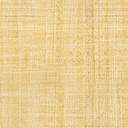 